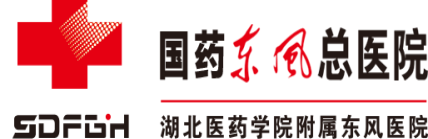 采 购 文 件项目名称：国药东风总医院绿化养护、化粪池清运等项 目2023年12月第一章 采购书1.  项目名称：国药东风总医院绿化养护、化粪池清运等项目2.  项目概况：详见技术要求3.  资金来源：自筹4.  交货方式、地点：运输方式：由报价人自行确定（包装费、运输费及保险费，包含在总报价内）交货地点：湖北省十堰市大岭路16号收货单位：国药东风总医院 货款结算方式：月度考核后按月结算合同期限：两年7.  报名时间：2023年12月8日至2023年12月15日8.  报价截止时间：2023年12月15日下午18：00以前9.  评审时间：另行通知10.  报价方式：纸质报价11. 业主联系方式：联系单位：国药东风总医院招标办招标办联系人：陈静           电话： 0719-8272215    13907280772 管理科室联系人：徐建         电话： 13197244660国药东风总医院绿化养护、化粪池清运等项目因工作需求，现对我院2024年度绿化养护、化粪池清运等项目进行院内公开招标。工作内容：   1、绿化服务：甲方院内绿化养护、花房花卉配置（院内绿化养护、病虫害防治，院内公共摆花，各种会议用花）(含红卫分部花房)；   2、化粪池、防洪沟清运：我方所有窨井、化粪池、防洪沟清理、外运；技术要求承包方具有花卉养护、货物搬运及家政服务资质，具体工作内容及技术要求如下：负责养护目前院区绿化树木、苗木、草坪等。绿化养护所需工具、农药、化肥等材料由承包方承担，保证全院绿植存活率、覆盖率达到100%。负责全院窨井、化粪池清理工作。窨井清理频率不低于1次/月，化粪池清理频率不低于1次/季度，个别位置视具体情况增加清理频次，保证污水排放顺畅。清理出来的污物按照环保局要求进行标准化处理，干燥后打包收集至医院污泥储存间。负责全院排洪沟清理工作，清理频率不低于1次/半年，必要时增加清理频次，确保排洪沟通畅。储备沙袋、铁锹等防洪物资，遇到暴雨天气积极组织人员参与抗洪抢险。为医院有偿提供临时搬运服务。必须及时响应医院临时搬运任务，搬运费按照当期当地定额人工费据实结算，承包方对搬运资产及人员安全负责。负责冬季院区坡道融雪工作。报价包含一名管理人员绩效6万元/年。承包服务费按月结算，合同有效期2年。三、供应商资质要求：3.1.1 供应商应是注册于中华人民共和国的独立企业法人，满足采购文件要求资格的企业；3.1.2 符合政府采购法第二十二条规定的供应商资格条件：①具有独立承担民事责任的能力；②具有良好的服务信誉和健全的财务会计制度；③具有履行合同所必需的设备和专业技术人员；④具有依法缴纳税收和社会保障资金的良好记录；⑤参加本次投标活动前三年内，在服务活动中没有重大违法记录； ⑥近三年内不存在违反招投标和政府采购相关法律法规的禁止行为； 四、投标文件要求：有效期内的营业执照正副本复印件投标文件真实性的声明函；投标代表为法人代表的，需提供法人代表证明书原件和法人代表身份证复印件；投标代表非法人代表的，需提供“法定代表人授权书”原件及投标代表本人身份证及复印件和法人身份证复印件；投标人符合规定条件的业绩；报价单（含税）。